{Their name}Dear {their name},Through a public records search, I’ve recently found that you are the executor for the estate of {deceased name}. I understand that this is a difficult time and you are likely very busy, so I will be very brief.As a local real estate investor and member of the {your local town} community for the past 25 years, I would like to inquire about purchasing the property in {the deceased person’s} estate.In order to expedite the process for everyone involved, I can offer an all cash deal with no contingencies, and close as soon as the offer is accepted and confirmed by the court. In addition, my offer will include the services of a professional organizer and moving company to help sort through the memories and belongings remaining at the property.If you’d like to talk further about the property or any real estate advice you may need, please call me on my cell phone number listed below at any time.Cordially,{Your name}{555-555-5555}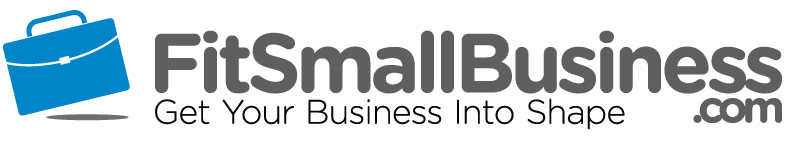 